GÉOMÉTRIE DU TRIANGLE – Chapitre 2/2 Tout le cours en vidéo : https://youtu.be/T4J7tNykV-o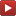 Partie 1 : La règle des 180°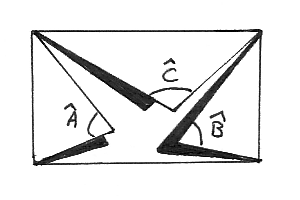 On découpe un triangle et on réalise le pliage comme ci-contre pour former un rectangle en ramenant les sommets du triangle.On constate que les angles ,  et  forment un angle plat, donc :Propriété : La somme des mesures des angles d’un triangle est égale à 180°.Découvert par Pythagore de Samos (-569 ;-475)Méthode : Appliquer la règle des 180° Vidéo https://youtu.be/S1vCp-O7fbw est un triangle tel que  = 80° et  = 40°.Calculer .CorrectionDans le triangle , on connaît les mesures de deux angles. Leur somme est égale à : 40° + 80° = 120°.La somme des mesures des trois angles d’un triangle est égale à 180°, donc on peut calculer le 3e angle := 180° – 120° = 60°.Partie 2 : Cas du triangle rectangleDéfinition : Un triangle rectangle possède un angle droit.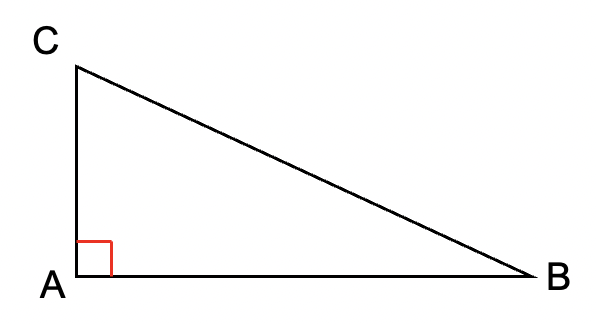 Exemple :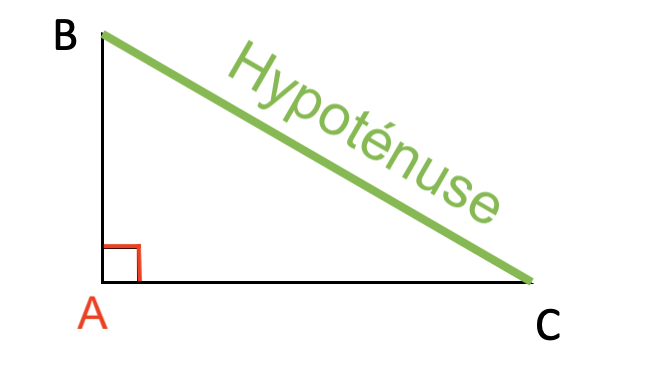 ABC est un triangle rectangle en A. Le coté [BC] est le côté le plus long, on l’appelle l’hypoténuse du triangle rectanglePropriété : Dans un triangle rectangle, la somme des mesures des angles reposant sur l’hypoténuse est égale à 90°.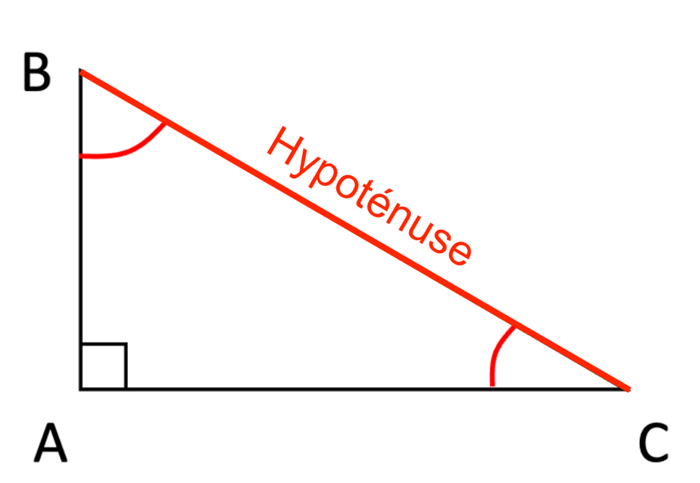 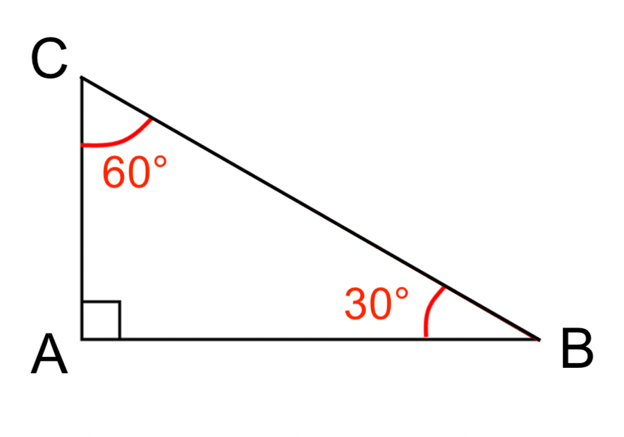 Exemple :Dans le triangle , on a :  = 30° + 60° = 90°.Comme  est un angle droit, on a en effet : = 90° + 30° + 60° = 180°.On retrouve la règle des 180°.Partie 3 : Cas du triangle équilatéralDéfinition : Un triangle équilatéral a trois côtés de même longueur. 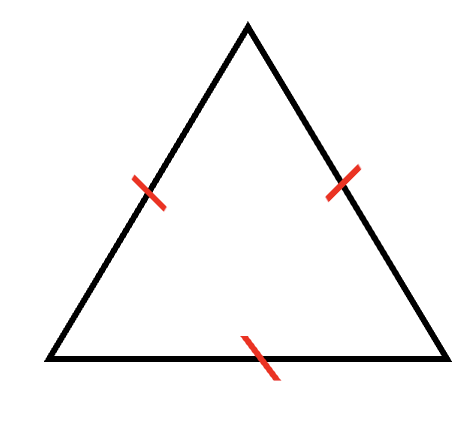 Vient du latin, equi = égal et later = côtéPropriété : Dans un triangle équilatéral, les angles sont égaux et mesurent 60°.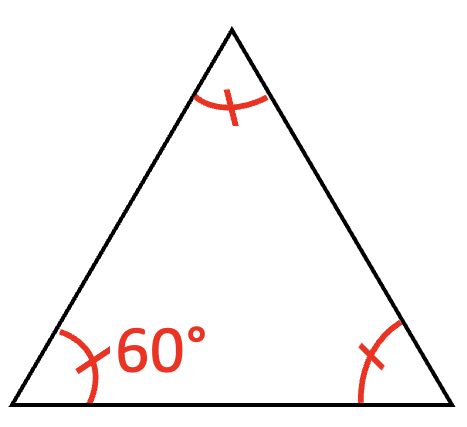 Remarque : Dans un triangle équilatéral, on retrouve la règle des 180° :60° + 60° + 60° = 180°.Partie 4 : Cas du triangle isocèleDéfinition : Un triangle isocèle a deux côtés de même longueur. 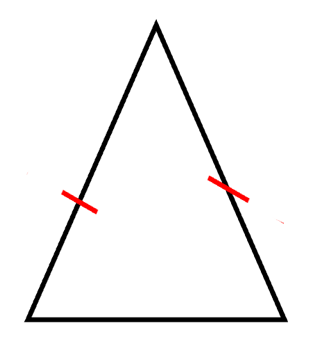 Vient du grec, iso = égal et skelos = jambes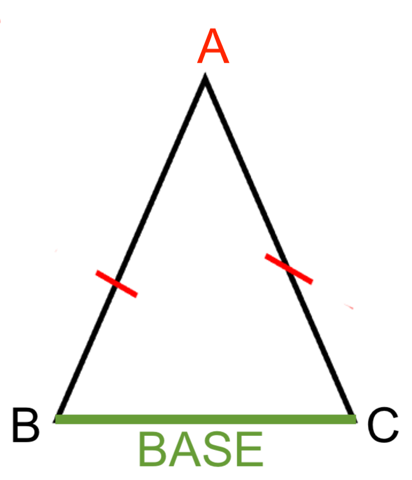 Exemple :ABC est un triangle isocèle en A. A est appelé le sommet principal du triangle. [BC] est appelée la base du triangle.Propriété : Un triangle isocèle possède les deux angles à la base de même mesure.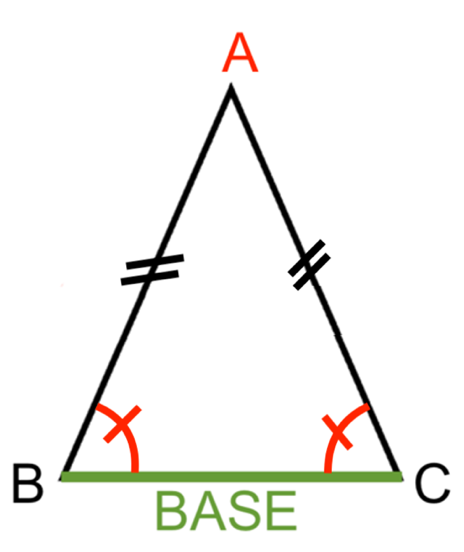 Découvert par Thalès de Milet (-625 ; -547)Méthode : Calculer des angles dans un triangle isocèle Vidéo https://youtu.be/x0UA6kbiDcM Vidéo https://youtu.be/7cMDjPpQhoca) Quelle est la nature du triangle  ?b) Calculer la mesure de l’angle  (pour expert ).Correctiona) Dans le triangle ABC, on connaît déjà deux angles. Leur somme est égale à : 50° + 65° = 115°.La somme des mesures des angles d’un triangle est égale à 180°, donc : = 180° – 115° = 65°.On a donc :  =  = 65°Deux angles du triangle ABC sont de même mesure, donc ABC est isocèle en A.b) ABC est isocèle en A, donc : AB = AC Et comme : AB = AD, on a : AC = AD.Le triangle ADC est donc isocèle en A et ses angles à la base sont égaux, soit : = .La somme des mesures des angles d’un triangle est égale à 180°, donc la somme des angles à la base est égale : 180 – 54 = 126°.Comme les angles à la base sont égaux, on a :Donc  =  = 126° : 2 = 63°.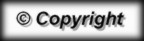 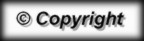 